PREBERI BESEDOIGRA	Antonija Horvatek	http://public.carnet.hr/~ahorvate/Z BRANJEM PRIČNEŠ V LEVEM SPODNJEM KONCU (NEKATERI LISTI IMAJO OZNAKO START). VRŽEŠ KOCKO IN POTUJETE PO BESEDAH. KO SE USTAVIŠ, BESEDO PREBEREŠ. ČE JO PREBEREŠ NAPAČNO, SE VRNEŠ NAZAJ. BESEDE SO KRATKE IN VEM, DA TI BO USPELO.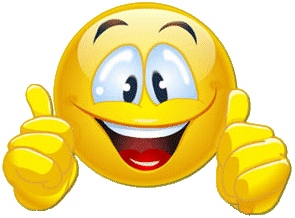 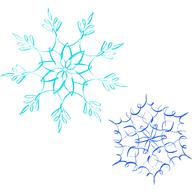 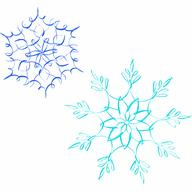 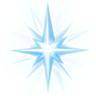 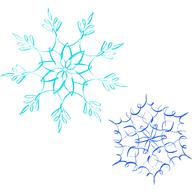 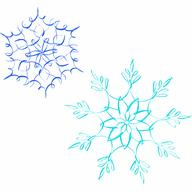 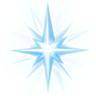 CILJ